MEMORANDUM  DEPARTMENT OF TRANSPORTATIONStandards and Specifications Unit     4201 East Arkansas AvenueDenver, Colorado 80222(303)757-9011FAX (303)757-9011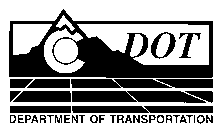 DATE: 	October 21, 2010	     TO: 	All Holders of Standard Special Provisions	     FROM:	Larry Brinck, Standards and Specifications Engineer	     SUBJECT:	Revision of Section 510, Structural Plate StructuresEffective this date, our unit is issuing a new standard special provision, Revision of Section 510, Structural Plate Structures.  This new standard special is 1 page long.  It is to be used in projects having steel or aluminum plate structures, beginning with projects advertised on or after November 18, 2010.  Please feel free, however, to use it in projects advertised earlier than this.This new standard special upgrades the requirements for structural steel and aluminum plate structures to current AASHTO requirements.Those of you who keep books of Standard Special Provisions should add this new standard to your file.  A new Index of Standard Special Projects is included for your reference.  In addition, this and other special provisions issued this date can be found in one place at the CDOT Construction Specifications web page:http://www.coloradodot.info/business/designsupport/construction-specifications/2005-construction-specsPlease visit the hyperlink titled “Recently Issued Special Provisions”.If you have any questions or comments, please contact this office.LB/mrsAttachment
Distribution: Per Distribution List